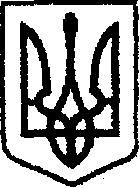 У К Р А Ї Н Ачернігівська обласна державна адміністраціяУПРАВЛІННЯ КАПІТАЛЬНОГО БУДІВНИЦТВАН А К А З від 07   07     2020 р.		           Чернігів		                      №156 Про створення приймальної комісіїУ зв’язку з виробничою необхідністю та для прийняття робіт з поточного середнього ремонтунаказую:Створити комісію для прийняття робіт з поточного середнього ремонту автомобільної дороги комунальної власності по вул.Вороного в с.Журавка Варвинського району Чернігівської області.Залучити до складу комісії відповідно до листа Журавської сільської ради від 07.07.2020 №226 (за згодою):Залучити до складу комісії:Затвердити склад  комісії згідно з додатком. Контроль за виконанням наказу залишаю за собою.Складкомісії для прийняття робіт з поточного середнього ремонту автомобільної дороги комунальної власності по вул.Вороного в с.Журавка Варвинського району Чернігівської області.Голова комісії:Члени комісії:Курганського Ю.В.Головного спеціаліста відділу державної реєстрації, житлово-комунального господарства, містобудування, архітектури, інфраструктури, енергетики та захисту довкілля Варвинської районної державної адміністраціїТеслицьку О.В.Сільського головуМарченко І.Г.Секретаря сільської радиДемченка А.В. Виконроба ПП «Шляхрембуд №17»Козлова М.П.Головного  інженера проекту ФОП «Козлов М.П.»НачальникБогдан КРИВЕНКОДодаток наказ начальника Управління капітального будівництва обласної державної адміністрації «07»  07  2020   року  №156Карпенко В.М. Провідний інженер відділу технічного контролю автомобільних доріг  Курганський Ю.В.Головний спеціаліст відділу державної реєстрації, житлово-комунального господарства, містобудування, архітектури, інфраструктури, енергетики та захисту довкілля Варвинської районної державної адміністраціїГоловний спеціаліст відділу державної реєстрації, житлово-комунального господарства, містобудування, архітектури, інфраструктури, енергетики та захисту довкілля Варвинської районної державної адміністраціїТеслицька О.В.Сільський головаСільський головаМарченко І.Г.Секретар сільської радиСекретар сільської радиДемченко А.В.Виконроб  ПП «Шляхрембуд №17» Виконроб  ПП «Шляхрембуд №17» Козлов М.П.Козлов М.П.Головний  інженер проекту ФОП «Козлов М.П.»Приліпко В.А.Провідний інженер відділу технічного контролю автомобільних доріг  Провідний інженер відділу технічного контролю автомобільних доріг  Провідний інженер відділу розвитку мережі автомобільних доріг                                  Марина КАРАНДІЙ